   RED VELVET CUPCAKES A LA ANNE…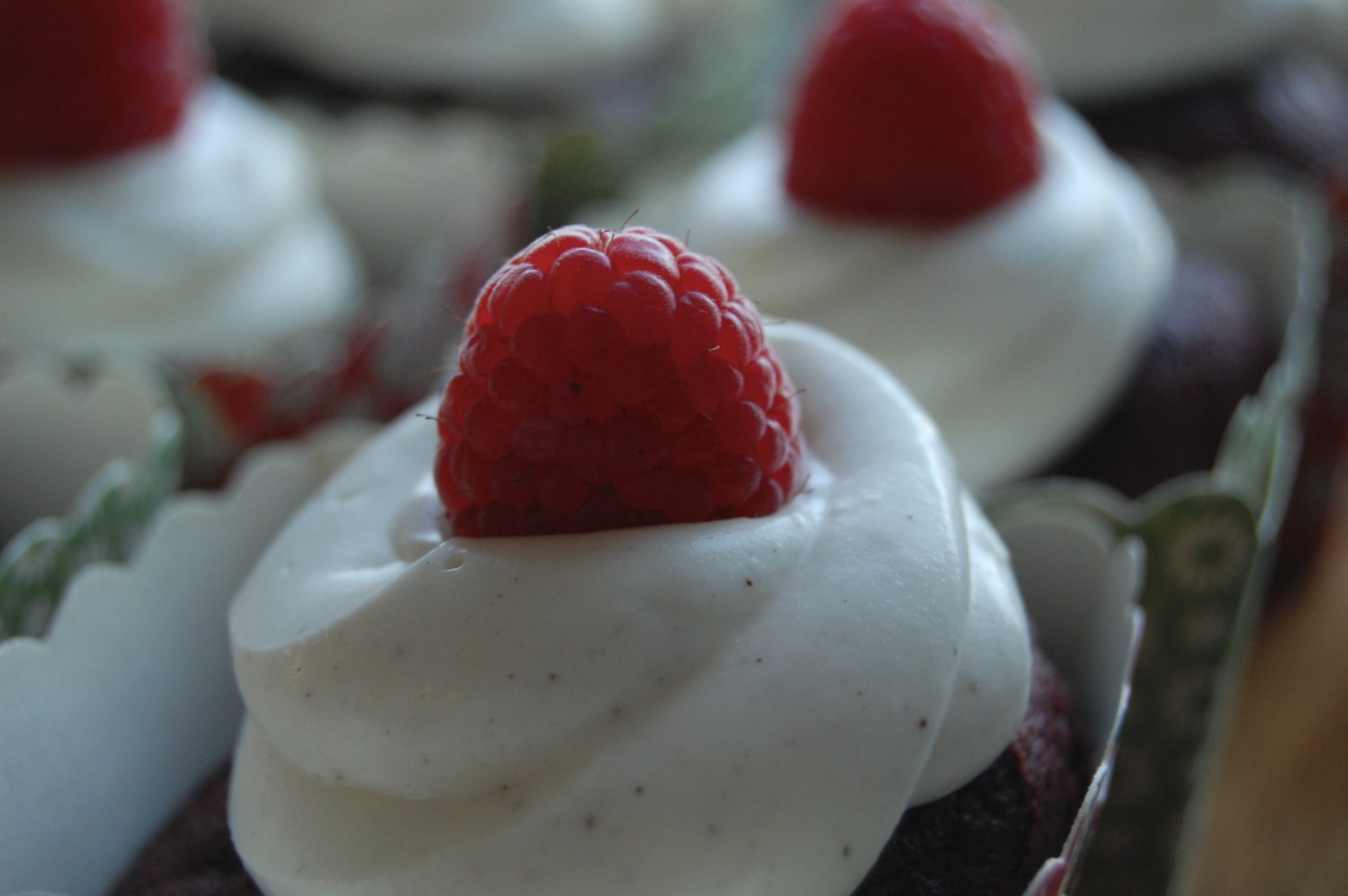 Til 10 store75 g blødt smør175 gram rørsukker1 stort æg25 g god kakao½ lille flaske rød frugtfarve175 g hvedemel½ tsk fint salt1 tsk natron1.5 dl kærnemælkSmørret røres lyst og cremet, ægget kommes i og der røres grundigt. Måske skiller det en smule, men det reddes snildt, når melet røres i sammen med de andre ingredienser.Rør kærnemælken i til sidst.Kom dejen i 10 store papirsforme (amerikansk størrelse) og bag dem i ca 15-20 min ved 175 grader.Top de afkølede kager med rigeligt flødeostglasur af75 g flødeost naturel200 g flormelis2 spsk blødt smør1 tsk øko vanillekornPynt gerne med et friskt bær eller to…